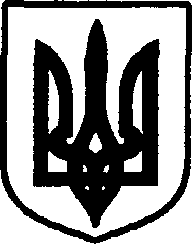 УКРАЇНАДунаєвецька міська  рада VII скликанняР І Ш Е Н Н ЯТретьої (позачергової) сесії05 січня  2016 р.                             Дунаївці	                           № 1-3/2016рПро внесення змін до рішення першої сесії (друге пленарне засідання) Дунаєвецької міської ради VІІ скликання від 03 грудня  2015 року № 7-1/2015р «Про припинення діяльності (реорганізації) шляхом приєднання юридичних осіб - місцевих  рад територіальних громад, що об’єдналися»Відповідно до ст. 26 Закону України "Про місцеве самоврядування в Україні" , міська радаВИРІШИЛА:Внести зміни до рішення першої сесії (друге пленарне засідання) Дунаєвецької міської ради VІІ скликання від 03 грудня  2015 року № 7-1/2015р «Про припинення діяльності (реорганізації) шляхом приєднання юридичних осіб - місцевих  рад територіальних громад, що об’єдналися», а саме:слово «ліквідаційну» у всіх відмінках замінити словом «інвентаризаційну»;абзац другий частини першої виключити.Відповідальним за виконання даного рішення є міський голова.Міський голова                   				                                   		   В. Заяць